HOW TO SOLVE WORD PROBLEMS?The hardest thing about doing word problems is taking the English words and translating them into mathematics. Usually, once you get the math equation, you're fine; the actual math involved is often fairly simple.Example 1: Find a number when subtracted by 4 it is the same as when the number has been increased by 3 and then halved.Example 2 
SOLUTIONStep 1: Read the problem 2 or 3 times to get a general idea.Step 2: Identify the known and unknown highlighting/ underlining.Step 3: Write a let statement for each of the unknowns.Step 4: Translate English sentences into mathematical expressions and equations. Step 5: Solve.Step 6: Check.Step 7: State your answer in a short sentence.**PUT FORMAL MATH ON THE LEFT           **SKETCH, NOTES, GRAPHS ON THE RIGHTKEY WORDS IN WORD PROBLEMSKEY WORDS IN WORD PROBLEMSDIVISION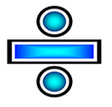 MULTIPLICATION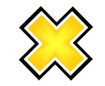 ADDITION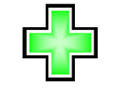 SUBTRACTION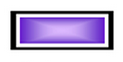 EQUALSEQUALSIan owns a small airplane. He pays $50/h for flying time and $300/month for hangar fees at the local airport. If Ian rented the same type of airplane at the local flying club, it would cost him $100/h. How many hours will Ian have to fly each month so that the cost of renting will be the same as the cost of flying his own plane?